О порядке и размерах возмещения расходов, связанных со служебными командировками лицам, работающим в органах местного самоуправления Колпашевского района, работникам муниципальных учреждений, финансируемых за счёт бюджета муниципального образования «Колпашевский район»В соответствии со статьёй 168 Трудового кодекса Российской Федерации, Указом Президента РФ от 17 октября 2022 г. № 752 «Об особенностях командирования лиц, замещающих государственные должности Российской Федерации, федеральных государственных гражданских служащих, работников федеральных государственных органов, замещающих должности, не являющиеся должностями федеральной государственной гражданской службы, на территории Донецкой Народной Республики, Луганской Народной Республики, Запорожской области и Херсонской области», пунктом 35 части 2 статьи 26 Устава Колпашевского района и в целях упорядочения выплат, связанных со служебными командировками лицам, работающим в органах местного самоуправления Колпашевского района, работникам муниципальных учреждений, финансируемых за счёт бюджета муниципального образования «Колпашевский район»ПОСТАНОВЛЯЮ:Утвердить порядок и размеры возмещения расходов, связанных со служебными командировками лицам, работающим в органах местного самоуправления Колпашевского района, работникам муниципальных учреждений, финансируемых за счёт бюджета муниципального образования «Колпашевский район», согласно приложению к настоящему постановлению.Признать утратившими силу:постановление Главы Колпашевского района 29.11.2006 № 651 «Об установлении максимальных размеров возмещения расходов, связанных со служебными командировками на территории Российской Федерации»;постановление Администрации Колпашевского района от 21.07.2011 № 727 «О внесении изменений в постановление Главы Колпашевского района от 29.11.2006 № 651 «Об установлении  максимальных размеров возмещения расходов, связанных со служебными командировками на территории Российской Федерации»;постановление Администрации Колпашевского района от 13.05.2014 № 435 «О внесении изменений в постановление Главы Колпашевского района от 29.11.2006 № 651 «Об установлении  максимальных размеров возмещения расходов, связанных со служебными командировками на территории Российской Федерации» (в редакции постановления Администрации Колпашевского района от 21.07.2011 № 727)».Опубликовать настоящее постановление в Ведомостях органов местного самоуправления Колпашевского района и разместить на официальном сайте органов местного самоуправления муниципального образования «Колпашевский район».Настоящее постановление вступает в силу с даты его официального опубликования.Д.В.Гришаев5 31 41Приложение УТВЕРЖДЕНОпостановлениемАдминистрации Колпашевского районаот 13.12.2022  № 1444Порядоки размеры возмещения расходов, связанных со служебными командировками лицам, работающим в органах местного самоуправления Колпашевского района, работникам муниципальных учреждений, финансируемых за счёт бюджета муниципального образования «Колпашевский район»1. Возмещение расходов, связанных со служебными командировками лицам, работающим в органах местного самоуправления Колпашевского района, работникам муниципальных учреждений, финансируемых за счёт бюджета муниципального образования «Колпашевский район» (далее – работники), осуществляется в следующих размерах, если иные размеры не установлены настоящим порядком:1) расходы по найму жилого помещения:а) для Главы Колпашевского района, заместителей Главы Колпашевского района в размере фактических расходов, подтверждённых соответствующими документами, но не выше 4000 рублей в сутки; б) для работников органов местного самоуправления и органов администрации в размере фактических расходов, подтверждённых соответствующими документами, но не выше 2000 рублей в сутки;в) для руководителей учреждений в размере фактических расходов, подтверждённых соответствующими документами, но не выше 2000 рублей в сутки;г) для работников учреждений в размере фактических расходов, подтверждённых соответствующими документами, но не выше 1100 рублей в сутки;д) при отсутствии подтверждающих документов расходы возмещаются в размере 50 рублей в сутки;2) дополнительные расходы, связанные с проживанием вне места постоянного жительства (суточные), - в размере 200 рублей за каждый день нахождения в служебной командировке на территории и за пределами Томской области (за исключением городов Москва, Санкт-Петербург и местностей, приравненных к районам Крайнего Севера (за исключением Колпашевского района). В городах Москва и Санкт-Петербург - 400 рублей с учётом дней убытия и прибытия из служебной командировки. В размере 300 рублей за каждый день нахождения в служебной командировке в местностях, приравненных к районам Крайнего Севера (за исключением Колпашевского района);3) расходы, связанные с бронированием сдаваемого в найм жилого помещения:в размере фактических расходов, подтверждённых соответствующими документами, но не выше 50% от затрат на проживание за одни сутки в сдаваемом в найм жилом помещении, и не более 1000 рублей, для Главы Колпашевского района, заместителей Главы Колпашевского района - не более 2000 рублей;4) расходы по проезду к месту служебной командировки и обратно к месту постоянной работы (включая оплату услуг по оформлению проездных документов, бронированию пассажирского места, провозу багажа, страховки и предоставлению в поездах постельных принадлежностей) - в размере фактических расходов, подтверждённых проездными документами, но не выше стоимости проезда:железнодорожным транспортом - в купейном вагоне скорого фирменного поезда;водным транспортом - в каюте V группы морского судна регулярных транспортных линий и линий с комплексным обслуживанием пассажиров, в каюте II категории речного судна всех линий сообщения, в каюте I категории судна паромной переправы;воздушным транспортом - в салоне экономического класса;автомобильным транспортом - в автотранспортном средстве общего пользования (кроме такси).5) расходы по оплате услуг паромной переправы - в размере фактических расходов, подтверждённых соответствующими документами.6) расходы по оплате услуг парковки - в размере фактических расходов, подтверждённых соответствующими документами.7) расходы, связанные с приобретением запасных частей, ремонтом транспортных средств - в размере фактических расходов, подтверждённых соответствующими документами.2. Работнику при направлении его в служебную командировку выдается денежный аванс на оплату расходов по проезду и найму жилого помещения и дополнительных расходов, связанных с проживанием вне места постоянного жительства (суточные), на основании его заявления.3. Дополнительные расходы, связанные с проживанием вне места постоянного жительства (суточные), возмещаются работнику за каждый день нахождения в служебной командировке, включая выходные и нерабочие праздничные дни, а также за дни нахождения в пути, в том числе за время вынужденной остановки в пути.В случае вынужденной остановки в пути работнику возмещаются расходы по найму жилого помещения, подтвержденные документами о найме жилого помещения.4. В случае направления работника в служебную командировку в местность, откуда работник по условиям транспортного сообщения и характеру выполняемой в служебной командировке работы имеет возможность ежедневно возвращаться к месту постоянного жительства, расходы по найму жилого помещения и дополнительные расходы, связанные с проживанием вне места постоянного жительства (суточные), не выплачиваются.5. При направлении работника в служебную командировку за пределы территории Российской Федерации суточные выплачиваются в размерах аналогичных размерам суточных, выплачиваемых работникам организаций, финансируемых за счёт средств федерального бюджета, в аналогичных случаях в соответствии с приложением № 1 «Размеры суточных в иностранной валюте, выплачиваемых работникам организаций, финансируемых за счёт средств федерального бюджета, при служебных командировках на территории иностранных государств» к постановлению Правительства Российской Федерации от 26.12.2005 № 812 «О размере и порядке выплаты суточных в иностранной валюте и надбавок к суточным в иностранной валюте при служебных командировках на территории иностранных государств работников, заключивших трудовой договор о работе в федеральных государственных органах, работников государственных внебюджетных фондов Российской Федерации, федеральных государственных учреждений, военнослужащих, проходящих военную службу по контракту в Вооруженных Силах Российской Федерации, федеральных органах исполнительной власти и федеральных государственных органах, в которых федеральным законом предусмотрена военная служба, а также о размере и порядке возмещения указанным военнослужащим дополнительных расходов при служебных командировках на территории иностранных государств».6. За время нахождения работника, направляемого в служебную командировку за пределы территории Российской Федерации, в пути суточные выплачиваются:1) при проезде по территории Российской Федерации - в порядке и размерах, установленных подпунктом 2) пункта 1 настоящего Порядка;2) при проезде по территории иностранного государства - в порядке и размерах, установленных в соответствии с пунктом 5 настоящего Порядка.7. Работнику, выехавшему в командировку на территорию иностранного государства и возвратившемуся на территорию Российской Федерации в тот же день, суточные в иностранной валюте выплачиваются в размере 50 процентов нормы расходов на выплату суточных, установленной пунктом 5 настоящего Порядка.8. Расходы по найму жилого помещения при направлении работника в служебные командировки на территории иностранных государств возмещаются по фактическим затратам, подтверждённым соответствующими документами, но не превышающим предельные нормы возмещения расходов по найму жилого помещения при служебных командировках на территории иностранных государств, установленные для аналогичных случаев в приложении «Предельные нормы возмещения расходов по найму жилого помещения при служебных командировках на территории иностранных государств работников, заключивших трудовой договор о работе в федеральных государственных органах, работников государственных внебюджетных фондов Российской Федерации, федеральных государственных учреждений» к приказу Министерства финансов Российской Федерации от 02.08.2004 № 64н «Об установлении предельных норм возмещения расходов по найму жилого помещения в иностранной валюте при служебных командировках на территории иностранных государств работников, заключивших трудовой договор о работе в федеральных государственных органах, работников государственных внебюджетных фондов Российской Федерации, федеральных государственных учреждений».9. Расходы по проезду работника в служебную командировку на территории иностранных государств возмещаются ему в том же порядке, что и при направлении в служебную командировку в пределах территории Российской Федерации.10. Расходы на оформление заграничного паспорта, визы и других выездных документов, обязательные консульские и аэродромные сборы, сборы за право въезда или транзита автомобильного транспорта, расходы на оформление обязательной медицинской страховки и иные обязательные платежи и сборы возмещаются работникам по фактическим затратам, подтвержденным соответствующими документами.11. При направлении работников в служебные командировки на территории Донецкой Народной Республики, Луганской Народной Республики, Запорожской области и Херсонской области возмещение расходов, связанных со служебными командировками, осуществляется в следующих размерах:1) расходы по найму жилого помещения - в размере фактических расходов, подтвержденных документами о найме жилого помещения, но не более 7 210 рублей в сутки;2) суточные - в размере 8 480 рублей за каждый день нахождения в служебной командировке.Работникам в период их пребывания в служебных командировках на территориях Донецкой Народной Республики, Луганской Народной Республики, Запорожской области и Херсонской области заработная плата (оплата труда) осуществляется в двойном размере.Работодатель вправе выплачивать в период пребывания работников в служебных командировках на указанных территориях безотчетные суммы в целях возмещения дополнительных расходов, связанных с такими командировками.12. Работник по возвращении из служебной командировки обязан представить работодателю в течение 3 рабочих дней авансовый отчет об израсходованных в связи со служебной командировкой суммах и произвести окончательный расчёт по выданному ему перед отъездом в служебную командировку денежному авансу на командировочные расходы.К авансовому отчету прилагаются документы о найме жилого помещения, фактических расходах по проезду (включая оплату услуг по оформлению проездных документов, бронированию пассажирского места, провозу багажа, страховки и предоставлению в поездах постельных принадлежностей) и об иных расходах, связанных со служебной командировкой.13. Расходы, размеры которых превышают установленные настоящим Порядком нормы, а также иные расходы, связанные со служебной командировкой, возмещаются соответствующими муниципальными учреждениями, Администрацией Колпашевского района, органами Администрации Колпашевского района при условии, что они произведены работником с разрешения работодателя (уполномоченного им лица) либо впоследствии им одобрены.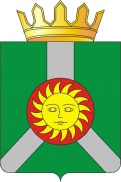 АДМИНИСТРАЦИЯ КОЛПАШЕВСКОГО РАЙОНА ТОМСКОЙ ОБЛАСТИПОСТАНОВЛЕНИЕАДМИНИСТРАЦИЯ КОЛПАШЕВСКОГО РАЙОНА ТОМСКОЙ ОБЛАСТИПОСТАНОВЛЕНИЕАДМИНИСТРАЦИЯ КОЛПАШЕВСКОГО РАЙОНА ТОМСКОЙ ОБЛАСТИПОСТАНОВЛЕНИЕ13.12.2022 №   1444   И.о. Главы районаЛ.В.Шапилова